  U s n e s e n í   č. 1/2016  ze  zasedání   zastupitelstva  obce  Zámrsky,     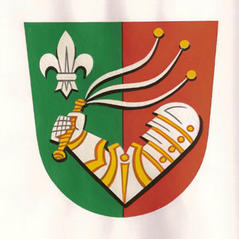                                           konaného dne   21.3. 2016  na obecním úřadu  v ZámrskáchZastupitelstvo obce projednalo:Odstranění spadlého stromu z biologického rybníkuPronájem bytu v budově č.p. 41Otázky na Povodí Moravy ohledně plánované výstavby VD SkaličkaZakoupení nového počítače.Zastupitelé projednali možná řešení chátrajících a neobydlených domů v obci.Zastupitelé  projednali spádovost škol.Zastupitelé projednali Pasport místních komunikacíZastupitelstvo obce  po projednání schvaluje:Schválení rozpočtu obce pro rok 2016                                           (hlasování – pro 7 hlasů)Schválení daru na lyžařský výcvik ZŠ Kelč ve výši 1000 Kč                (hlasování- pro 7 hlasů) Pověření v zastupování na valné hromadě VAK p. Arnošta Palu           (hlasování – pro 7 hlasů)Starosta obce: Pala Arnošt                                              Místostarostka obce: Šimáčková Alžběta Podpisy:  Zveřejněno na úřední desce:  30.3.2016                                                                Sejmuto:       18.4.2016